Вариант 17Задача №1Дано: Производственная функция вида .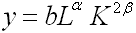 Определить:К какому классу ПФ относится данная функция? Является ли она однородной? Докажите. Если функция является однородной, то определите степень однородности.Задача №2Дано: Функция потребления: C = 0,6YD + 40.Ставка подоходного налога: t = 0,1.Объем трансфертов из госбюджета: TR = 50 единиц.Объем инвестиций: I = 70 единиц.Государственные закупки на рынке благ: G = 50 единиц.Определить:Равновесное значение национального дохода.Задача №3Дано: Функции, определяющие поведение экономических субъектов на рынках благ и денег:C = 0,9Y + 25.I = 50 – 10i.lcд = 0,05Y.lпр = 0.lим = 100 – 10i.В обращении находится 100 ден.ед.Р = 1Определить:Равновесные значения дохода и ставки процента. Как распределятся имеющиеся в обращении деньги между деньгами для сделок и деньгами как имущество при достижении совместного равновесия на рынках благ и денег? Как изменятся частные расходы на инвестиции при появлении на рынке 
государства, которое предъявляет спрос на блага в размере 30 единиц? 
Поведение предпринимателей и домохозяйств не меняется Задача №4 Дано: Производство национального дохода характеризуется производственной функцией yt = min {0,4Kt; Lt}. В периоде t0 экономика находится в равновесии при полной занятости.Lt0 =100 единиц труда.Определить:При какой норме сбережений по модели роста Харрода-Домара в экономике установится динамическое равновесие с темпом прироста в 2%? Какой объем инвестиций потребуется осуществить в периоде t2 для сохранения равновесного роста? 